ҠАРАР                                       ПОСТАНОВЛЕНИЕ«15» ноябрь 2021 й.	               № 56	                     «15» ноября 2021 г.О проведении профилактической операции «Жилище» на территории сельского поселения Акбарисовский сельсовет муниципального района Шаранский район Республики Башкортостан в 2021 годуВо исполнение пункта 3 протокола Комиссии по предупреждению и ликвидации чрезвычайных ситуаций и обеспечению пожарной безопасности Республики Башкортостан от 14 января 2021 года № 2, в соответствии с Федеральным законом от 21 декабря 1994 года № 69-ФЗ «О пожарной безопасности», Федеральным законом от 6 октября 2003 года № 131-Ф3 «Об общих принципах Федерации», и постановления №8/1 от 01.02.2021 года администрации муниципального района Шаранский район, в целях осуществления комплекса превентивных мер, направленных на исключение возможности возникновения пожаров и ограничения их последствий на территории сельского поселения Акбарисовский сельсовет муниципального района Шаранский район Республики Башкортостан,ПОСТАНОВЛЯЮ:1. Утвердить план мероприятий по проведению профилактической операции «Жилище» на территории сельского поселения Акбарисовский сельсовет муниципального района Шаранский район Республики Башкортостан в 2021 году (приложение №1).2. Рекомендовать руководителям организаций и учреждений организовать на территории сельского поселения планомерную целенаправленную работу по профилактике пожаров в жилом секторе путем проведения противопожарной пропаганды и обучения населения мерам пожарной безопасности.3. Представить отчет о проделанной профилактической работе в жилом секторе (приложение №2) до 28 числа каждого месяца и вести работу согласно графика пожарно-профилактических групп по предупреждению и профилактике пожаров в жилом секторе (приложение №3) с предоставлением информации еженедельно по вторникам до 14 ч. в Туймазинский межрайонный отдел надзорной деятельности и профилактической работы Управления надзорной деятельности и профилактической работы Главного управления МЧС России по Республике Башкортостан и в ЕДДС муниципального района Шаранский район Республики Башкортостан (электронный адрес: edds-sharan.r-n@yandex.ru, ogpnhar@yandex.ru, телефон/факс (34769) 2-17-59).       4. Контроль за исполнением настоящего постановления оставляю за собой.    Глава сельского поселения       		                   	    Р.Г.ЯгудинПриложение №1к постановлению администрации сельского поселенияАкбарисовский сельсоветмуниципального районаШаранский район РБ №56 от 15.11.2021 годаПлан мероприятий по проведению профилактической операции «Жилище» на территории сельского поселения Акбарисовский  сельсовет муниципального района Шаранский район Республики Башкортостан в 2021 годуГлава сельского поселения                                      Р.Г.ЯгудинБашкортостан РеспубликаһыныңШаран районымуниципаль районыныңАкбарыс ауыл Советыауыл биләмәһе ХакимиәтеАкбарыс ауылы, Мәктәп урамы, 2 тел.(34769) 2-33-87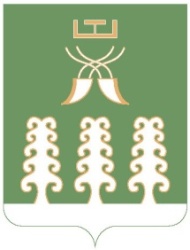 Администрация сельского поселенияАкбарисовский сельсоветмуниципального районаШаранский районРеспублики Башкортостанс. Акбарисово, ул.Школьная,2 тел.(34769) 2-33-87№п/пНаименование мероприятия Срок исполненияОтветственный за выполнение1.Откорректировать списки неблагополучных семей, лиц злоупотребляющих спиртными напитками, одиноких и инвалидов, многодетных семейежемесячноАдминистрация сельского поселения2.Откорректировать списки населенных пунктов, потенциально подверженных опасности лесо-торфяных пожаров, принять соответствующие меры по обеспечению их противопожарной защитыежемесячноАдминистрация сельского поселения3.Оформить в местах массового скопления людей информационные стенды и уголки пожарной безопасности Администрация сельского поселения, руководители организаций и учреждений4.Проверить состояние источников противопожарного водоснабжения, отремонтировать водонапорные башни, пирсы оборудовать твердым покрытием.Администрация сельского поселения, руководители хозяйств5. Организовать работу по профилактике пожаров в бесхозных строениях и других местах возможного проживания лиц без определенного места жительства, проверки подвальных и чердачных помещений, теплоизоляционных камер, мест вероятного сбора лиц, систематически совершающих правонарушения, с целью пресечения преступлений и других правонарушенийв течение годаАдминистрация сельского поселения6.Провести силами работниками администрации, средств массовой информации совместные рейды по проверке противопожарного состояния мест проживания взятых на учет малоимущих одиноких пенсионеров и инвалидов, многодетных семей, лиц, склонных к злоупотреблению алкогольной продукции, и наркоманов, в ходе рейдов провести сходы (собраний) граждан с рассмотрением вопроса недопущения гибели детей, инструктажей с населением о мерах пожарной безопасностив течение годаАдминистрация сельского поселения7.Провести во всех населенных пунктах сельских поселений сходы граждан с разъяснением мер пожарной безопасности в течение годаАдминистрация сельского поселения8.Провести разъяснительную работу среди населения о мерах пожарной безопасности в быту в течение годаАдминистрация сельского поселения9.Организовать выпуск и распространение среди населения наглядной агитации и пропагандистских материалов (плакаты, памятки, брошюры) о мерах пожарной безопасности и действиям в случае возникновения пожарав течение годаАдминистрация сельского поселения10.Провести комплекс мероприятий по обеспечению беспрепятственного проезда пожарно-спасательной техники к зданиям (сооружениям) и противопожарному водоснабжению для ликвидации возможных пожаров и проведения аварийно-спасательных работв течение годаАдминистрация сельского поселения11.Представить отчёт о выполненной работе согласно утвержденной форме (приложение № 2) на электронный адрес:ezainakaeva@mail.ru, edds-sharan.r-n@yandex.ruежемесячноАдминистрация сельского поселения